NOTE D’ORIENTATION REGIONALECAMPAGNE CNDS 2019Note explicative sur le dispositif « J’apprends à nager »Référence : Note  n°2019-DEFIDEC-02, relative Répartition et orientations de l’enveloppe spécifique réservée, au titre de la part territoriale du CNDS, au dispositif « J’apprends à nager »*****Il s’agit d’apporter un soutien aux actions visant l’apprentissage de la natation prioritairement pour les enfants résidant dans les quartiers de la politique de la ville.  L’objectif est de permettre à tous les enfants entrant en classe de 6ème de savoir se « sauver » en leur transmettant les bases du savoir nager. Un travail avec les services départementaux de l’éducation nationale peut être conduit afin d’identifier les jeunes ne sachant pas nager avant l’entrée en classe de sixième.En 2018, ce dispositif a bénéficié à 14 474 enfants franciliens grâce à la mobilisation de 54 structures associatives et 11 collectivités.Pour l’année 2019, dans le cadre des nouvelles orientations souhaitées par la Ministre des Sports, un accent plus particulier sera mis sur l’apprentissage de l’aisance aquatique à destination des plus jeunes. Dans cette perspective, le dispositif « J’apprends à nager » est élargi aux enfants de 4 et 5 ans, pour lesquels le passage de tests en fin d’apprentissage ne sera pas requis. Le projet devra toutefois contenir une grille d’évaluation du stage. En 2019, la mise en place de l’agence du sport n’impactera pas les structures en matière d’éligibilité à ce dispositif même si leur fédération auront été retenues au titre du dispositif expérimental des projets sportifs fédéraux.Pour soutenir cette ambition, la part territoriale du CNDS a été multipliée par 2,44 pour ce dispositif et s’élève pour l’île de France à 562 887€ et ne sera pas fongible.Les porteurs de projet éligibles :Les clubs et associations sportives, les collectivités territoriales ou leurs groupements, les associations et groupements d’intérêt public qui interviennent dans le domaine des activités physiques et sportives.Publics visés :Les enfants de 6 à 10 ans ne sachant pas nager et résidant prioritairement dans un QPV francilien ou un territoire carencé en contrat de ruralité ;Les enfants de 4 et 5 ans ne sachant pas nager et résidant prioritairement dans un QPV francilien ou un territoire carencé en contrat de ruralité ;Les enfants en situation de handicap feront l’objet d’une attention particulière.Modalités : Les stages d’apprentissage pourront se dérouler pendant les vacances scolaires, les weekends ou sur des temps périscolaires ;Les coopérations entre mouvement sportif et collectivités territoriales seront privilégiées afin de favoriser l’émergence d’une offre de stages co-organisés ;Les stages devront être gratuits ;La durée minimum devra être de 10h00 et pourra être divisée en séances de 30 minutes à une heure selon le niveau, l’âge et le niveau de pratique des enfants ;Le nombre d’enfants par session sera limité à 15 pour assurer un meilleur apprentissageLes séances devront être encadrées dans les conditions de qualification prévues par le code du sport ;Pour les enfants de 6 à 12 ans, la capacité à savoir nager devra être validée à la fin du stage par la réussite au test Sauv’Nage validé par le Conseil Interfédéral des Activités Aquatiques (CIAA) ;Pour les stages d’apprentissage de l’aisance aquatique à destination des enfants âgés de 4 à 5 ans, le passage de tests enfin d’apprentissage n’est pas requis, l’évaluation de la progression sera évalué au moyen sous réserve qu’une grille prévue dans le cadre du projet.Modalités de dépôt des demandes de subvention :Les porteurs devront cette année faire un dossier spécifique pour ce dispositif.Pour être recevable, la demande devra être déposée sur la plateforme « Compte-asso » http://www.le-compte-asso.associations.gouv.fr avant la date limite de dépôt des dossiers de la campagne CNDS 2019 : soit le 19 avril 2019. En cas de renouvellement d’action, un bilan (qualitatif et pédagogique) détaillé est attendu pour justifier d’une nouvelle attribution.Il est vivement conseillé aux structures de commencer dès à présent à mettre à jour leur dossier administratif sur « compte-asso » et de préparer leur dossier CERFA (12156*05) qui leur servira ensuite à renseigner les items correspondants sur l’application.L’attribution de subvention est assujettie à l’avis de la commission territoriale CNDS et à la validation par le délégué territorial du CNDS. Contact DRJSCS – Pôle SportMeyrem SULEYMANOGLU - conseillère d’animation sportive référente : meyrem.suleymanoglu@jscs.gouv.fr / drjscs-idf-polesport@jscs.gouv.frCalendrier prévisionnel de gestion de la campagne CNDS 2019 Quartiers prioritaires de la politique de la ville Pour vérifier si une adresse est en Quartiers prioritaires de la politique de la ville :https://sig.ville.gouv.fr/recherche-adresses-qp-polvillehttps://sig.ville.gouv.fr/Atlas/QP_r%c3%a9gions/Arrêté du 29 avril 2015 relatif à la liste des quartiers prioritaires de la politique de la ville présentant les dysfonctionnements urbains les plus importants et visés en priorité par le nouveau programme national de renouvellement urbainhttps://www.legifrance.gouv.fr/affichTexte.do?cidTexte=JORFTEXT000030555954&categorieLien=idArrêté du 15 janvier 2019 rectifiant la liste des QPV visés à titre complémentaire par le NPNRU (quartiers d’intérêt régional)https://www.anru.fr/fre/Mediatheque/Textes-officiels/Arrete-du-15-janvier-2019-rectifiant-la-liste-des-QPV-vises-a-titre-complementaire-par-le-NPNRU-quartiers-d-interet-regionalContrats de ruralité en Ile-de-France au 15 février 2019Seine-et-Marne :CC Pays de MontereauCC Bassée-MontoisCC Pays de NemoursCC du ProvinoisCC des 2 Morin –CC de CoulommiersYvelines :GPS&O : Grand Parc Seine et OiseVGP : Versailles Grand-ParcCART : Communauté d'Agglomération Rambouillet TerritoiresCCCY : Communauté de communes Coeur d'YvelinesCCPH : Communauté de communes du Pays HoudanaisEssonne :CA de l'Étampois Sud-Essonne (CAESE)CC des 2 Vallées (CC2V)CC du Val d'Essonne (CCVE)CC Entre Juine et Renarde (CCEJR)CC Le Dourdannais en Hurepoix (CCDH)Val d’Oise :CC Sausseron ImpressionnistesCC Vexin CentreCC Carnelle Pays de France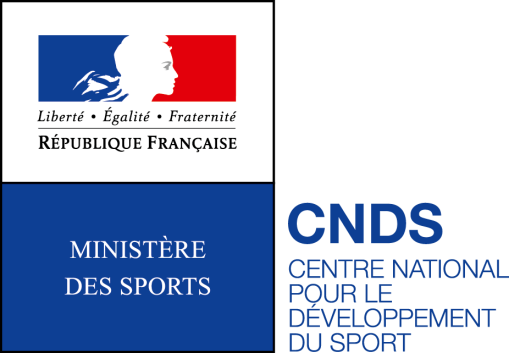 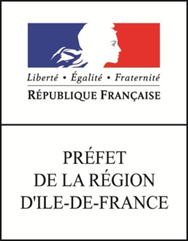 Soirée d’information des présidents de Ligues et Comités12 mars 2019 Ouverture de « Compte Asso » pour la partie « dépôt »Date non confirmée à ce jour / 18 mars au plus tôt selon les dernières informations du CNDS1ère Commission territoriale de LancementSemaine 13 (du 25 au 31 mars) à Semaine 15 (du 8 au 12 avril) en cours de programmationEchéance de dépôt des dossiers « JAN » « CIAPS »19 avril 2019Clôture de Compte Asso19 avril 2019 (sous réserve de la date d’ouverture)Retour des tableaux d’Appels à projets « JAN » et « CIAPS » « Emplois » et « Apprentissage » par les DDCS24 mai 2019Envoi des documents au Délégué Territorial du CNDS5 juin 2019 (15 jours avant la CT)Envoi des documents aux membres de la CT12 juin 2019 (8 jours avant la CT)2nde Commission territoriale (Emplois, Apprentissage, JAN, CIAPS)Semaine 25 : le 20 juin 2019 (idéalement)Traitement des dossiers « JAN » dans Osiris et des conventions si > 23000€Du 21 juin au 28 juinEchéance de transmission des décisions d’attribution des subventions au CNDS « JAN »Avant le vendredi 28 juin 2019Retour des tableaux d’appels à projets Emplois / reliquat CIAPS par les DDCS pour la 3ème CT.2 septembre 2019Envoi des documents au Délégué Territorial4 septembre 2019Envoi des documents aux membres de la CT11 septembre 20193ème Commission territoriale (Emplois et reliquats éventuels CIAPS et Apprentissage)Semaine 38 - du 9 au 13 septembre Date limite pour l’envoi des dossiers pluriannuels dans OSIRIS pour validation des derniers engagementsjuridiques par le CNDS27 septembre 2019Date limite pour l’envoi des états de paiement sur OSIRIS4 Octobre 2019Date limite pour la réception au CNDS des courriers comprenant les états de paiement et les pièces jointesafférentes (conventions, RIB…).18 octobre 201975 Paris - ParisQP075001Bédier - BoutrouxQP075002ChaufourniersQP075003Villa d'EsteQP075004Kellermann - Paul BourgetQP075005Jeanne D'Arc - ClissonQP075006Oudiné - ChevaleretQP075007Didot - Porte de VanvesQP075008Porte De Saint-Ouen - Porte PouchetQP075009BlémontQP075010Porte Montmartre - Porte Des Poissonniers - ...QP075011La Chapelle - EvangileQP075012Goutte D'OrQP075013Porte De La Chapelle - Charles HermiteQP075014Stalingrad RiquetQP075015Michelet - Alphonse Karr - ...QP075016Danube - Solidarité - ...QP075017AlgérieQP075018Compans - PelleportQP075019Les Portes Du VingtièmeQP075020Grand Belleville 10ème - 11ème - ...77 Seine-et-Marne - CA de la Brie FrancilienneQP077001La Renardière77 Seine-et-Marne - CA Marne et ChantereineQP077002La Grande PrairieQP077003Schweitzer - Laennec77 Seine-et-Marne - CA Marne et GondoireQP077004Orly Parc77 Seine-et-Marne - CA Marne la Vallée - Val MaubuéeQP077005Les Deux Parcs-LuzardQP077006L'Arche GuedonQP077007Le Mail77 Seine-et-Marne - CA Melun Val de SeineQP077008La Plaine De Lys - Bernard De PoretQP077009Les Courtilleraie - Le CircéQP077010Plateau De Corbeil - Plein-cielQP077011Les MezereauxQP077012L'Almont77 Seine-et-Marne - CA Pays de MeauxQP077013Beauval Dunant77 Seine-et-Marne - CC Deux FleuvesQP077014Surville77 Seine-et-Marne - CC du Pays de FontainebleauQP077015Les Fougères77 Seine-et-Marne - CC du Pays FertoisQP077016Résidence Montmirail77 Seine-et-Marne - CC du ProvinoisQP077017Champbenoist77 Seine-et-Marne - CC les Portes Briardes Entre Villes et ForêtsQP077018Anne Franck77 Seine-et-Marne - CC Pays de CoulommiersQP077019Les Templiers77 Seine-et-Marne - CC Pays de NemoursQP077020Mont Saint Martin77 Seine-et-Marne - CC Plaines et Monts de FranceQP077021Quartier République Vilvaudé77 Seine-et-Marne - CA de SénartQP077022Lugny Maronniers - Résidence Du ParcQP077023Centre Ville -  Quartier De L'EuropeQP077024Droits De L'Homme78 Yvelines - CA de Mantes en YvelinesQP078001Val FourréQP078002Merisiers PlaisancesQP078003Domaine De La Vallée78 Yvelines - CA de Saint Quentin en YvelinesQP078004Petits Prés  Sept MaresQP078005Pont Du Routoir 2QP078006Merisiers-Plaine De NeauphleQP078007Jean MacéQP078008Bois De L'Etang78 Yvelines - CA des 2 Rives de la SeineQP078009OiseauxQP078010FleursQP078011Noe-FeucheretsQP078012Cité Du Parc78 Yvelines - CC Coteaux du VexinQP078013Centre-Sud78 Yvelines - CA de la Boucle de la SeineQP078014AlouettesQP078015PlateauQP078016Vieux Pays78 Yvelines - CC de l'Ouest ParisienQP078017Valibout78 Yvelines - CC des Etangs (Cce)QP078018Friches78 Yvelines - CA Poissy-Acheres-Conflans Sainte HonorineQP078019BeauregardQP078020Saint Exupéry78 Yvelines - CA Seine & Vexin Com AggloQP078021Cinq QuartiersQP078022Cité Renault - Centre Ville91 Essonne - CA du Val d'Orge (Cavo)QP091001Le Bois Des RochesQP091007Les ArdretsQP091008Les AunettesQP091009La Grange Aux CerfsQP091010Les Aunettes91 Essonne - CA de Seine-Essonne (Case)QP091002Les TarterêtsQP091003MontconseilQP091004La NacelleQP091005Rive Droite91 Essonne - CA du Plateau de Saclay (Caps)QP091006Quartier Ouest91 Essonne - CA du Val d'Yerres (Cavy)QP091011Les Hautes MardellesQP091012Plaine - CinéastesQP091013Le Vieillet91 Essonne - CA Europ'essonne (Caee)QP091014Bel Air - RocadeQP091015Bièvre Poterne - ZolaQP091039Opéra91 Essonne - CA Evry Centre Essonne (Caece)QP091016Le CanalQP091017Pyramides - Bois SauvageQP091018Les AunettesQP091019Champtier Du CoqQP091020Petit BourgQP091021Le Parc Aux LièvresQP091022Les PassagesQP091023Les EpinettesQP091024Champs ElyséesQP091025Le Plateau91 Essonne - CA les Lacs de l'Essonne (Cale)QP091026La Grande Borne - Le PlateauQP091027Grigny 291 Essonne - CA les Portes de l'Essonne (Calpe)QP091028Le Noyer RenardQP091029Clos NolletQP091030Grand Vaux91 Essonne - CA Sénart Val de Seine (Casvs)QP091031Les BergeriesQP091032La ForêtQP091033La Croix BlancheQP091034La Prairie De L'Oly91 Essonne - CC de l'Arpajonnais (Cca)QP091035Quartier SudQP091036Le Tiec91 Essonne - CC Etampois Sud Essonne (Ccese)QP091037Plateau De GuinetteQP091038La Croix  De Vernailles92 Hauts-de-Seine - ClichyQP092001Bac D'Asnières - BeaujonQP092014Entrée De Ville92 Hauts-de-Seine - CA du Mont ValérienQP092002Université IQP092003Université IIQP092006Chemin De L'îleQP092007Le ParcQP092016Petit Nanterre92 Hauts-de-Seine - CA des Hauts de BièvreQP092004Noyer DoréQP092005Cité Jardins92 Hauts-de-Seine - CA Sud de SeineQP092008Abbé Grégoire - MirabeauQP092009Tertres-CuveronsQP092020Cité Des Musiciens92 Hauts-de-Seine - Asnières-sur-Seine & GennevilliersQP092010Les CourtillesQP092012Hauts d'AsnièresQP092013AgnettesQP092017Grésillons Voltaire I - Gabriel PériQP092018Grésillons Voltaire II - Grésillons92 Hauts-de-Seine - ColombesQP092011Fossés JeanQP092015Petit ColombesQP092021Les Musiciens92 Hauts-de-Seine - Villeneuve-la-GarenneQP092019AIRE 202993 Seine-Saint-Denis - Le Blanc-Mesnil & Villemomble & CA Plaine Commune & CA Est Ensemble & CA de l'Aéroport du BourgetQP093001Secteur Gare - AviaticQP093002Secteur Saint-Nicolas - Guynemer - ...QP093004Quartier Avenir ParisienQP093005Quartiers La Muette - Village ParisienQP093006Quartiers Economie - Les OiseauxQP093007Thorez - Larivière - ...QP093008La CapsulerieQP093009Le Plateau - Les Malassis - ...QP093010Les Courtillières - Pont-De-PierreQP093011Quartier Salengro - Gaston Roulaud - ...QP093012BlanquiQP093013Marnaudes - Fosse Aux Bergers - ...QP093014Abreuvoir - Bondy Nord - ...QP093015Trois Communes - FabienQP093016Branly - BoissièreQP093018Bel Air - Grands Pêchers - ...QP093019Jean Moulin - EspoirQP093020BéthisyQP093021Le LondeauQP093022La BoissièreQP093023Sept Arpents - StalingradQP093024Quatre CheminsQP093025Marcel CachinQP093026Quartier de L'HorlogeQP093027GagarineQP093028Franc Moisin - Cosmonautes - ...QP093029Centre VilleQP093030OrgemontQP093031La Source - Les PreslesQP093032Thorez-GérauxQP093033Méchin - BocageQP093034Paul-CachinQP093035Centre Ville - Chatenay - ...QP093036Joncherolles - FauvettesQP093037Plaine - Landy - ...QP093038PleyelQP093039Grand Centre - SémardQP093040Floréal Saussaie AllendeQP093041Plaine Trezel - ChaudronQP093042Saint-Rémy - Joliot Curie - ...QP093043Langevin - Lavoisier - ...QP093044CordonQP093045Michelet - Les Puces - ...QP093046Vieux Saint-OuenQP093047Pasteur - Arago - ...QP093048Centre ElargiQP093049Quartier Politique De La VilleQP093055Secteur Nord Pont-Yblon93 Seine-Saint-Denis - CA de Clichy S/ Bois - MontfermeilQP093003Haut Clichy - Centre Ville - ...93 Seine-Saint-Denis - Rosny-sous-BoisQP093017Boissière - Saussaie-BeauclairQP093062Pré-GentilQP093063Marnaudes - Bois-Perrier93 Seine-Saint-Denis - Aulnay-sous-Bois & CA Terres de FranceQP093050RougemontQP093051Montceleux - Pont BlancQP093052Parc De La Noue - Picasso - ...QP093053Tremblay Grand EnsembleQP093054Les Beaudottes93 Seine-Saint-Denis - GagnyQP093056Jean Moulin - Jean BouinQP093057Les Peupliers93 Seine-Saint-Denis - Neuilly-sur-MarneQP093058Val Coteau93 Seine-Saint-Denis - Noisy-le-GrandQP093059Mont d’Est - PalacioQP093060Pavé-NeufQP093061Champy - Hauts Bâtons94 Val-de-Marne - CA Seine AmontQP094001Pierre Et Marie CurieQP094008GagarineQP094009Ivry PortQP094010MonmousseauQP094011Colonel FabienQP094012Centre Ville : Defresne - Vilmorin - ...QP094013Commune De Paris - 8 Mai 1945QP094014BalzacQP094032Quartier Sud94 Val-de-Marne - CA Val de BièvreQP094002Irlandais - Paul Vaillant Couturier - ...QP094015Péri - Schuman  BergoniéQP094016Chaperon VertQP094017Jardins ParisiensQP094018LallierQP094019Jardins Parisiens - StadeQP094020Alexandre DumasQP094021Lebon - Hochart - ...QP094022Lozaits Nord - Grimau - ...QP094042Cité Jardins94 Val-de-Marne - Champigny-sur-Marne & Valenton & Villeneuve-Saint-Georges & CA Plaine Centrale du Val de Marne & CA Haut Val de MarneQP094003La Haie Griselle - La HêtraieQP094004ChantereineQP094005Mont Mesly - La Habette - ...QP094006Petit Pré - SablièresQP094007Les BleuetsQP094024Les Quatre CitésQP094025L'EgalitéQP094026Les MordacsQP094027Le Bois L'AbbéQP094028Le PlateauQP094035Polognes-Centre Ville - Le Plateau - ...QP094036Lutèce- BergerieQP094037Centre VilleQP094038Le Quartier NordQP094039Le Quartier Nord- Les ToursQP094040Triage94 Val-de-Marne - Bonneuil-sur-MarneQP094023Fabien94 Val-de-Marne - Fontenay-sous-BoisQP094029La Redoute (Le Fort-Michelet)QP094030Les Larris94 Val-de-Marne - OrlyQP094031Quartier Est94 Val-de-Marne - Saint-Maur-des-FossésQP094033Rives De La Marne94 Val-de-Marne - ThiaisQP094034Les Grands Champs94 Val-de-Marne - Villiers-sur-MarneQP094041Portes De Paris - Les Hautes-Noues95 Val-d'Oise - CA de la Vallée de MontmorencyQP095001Noyer CrapaudQP095020Les LévriersQP095021Centre VilleQP095041Les Raguenets95 Val-d'Oise - CA Argenteuil - BezonsQP095002Justice - Butte BlancheQP095003ChampiouxQP095004Brigadières - Henri BarbusseQP095005Val D'Argent NordQP095006Val D'Argent SudQP095007ChampagneQP095008Joliot CurieQP095009Centre VilleQP095010Delaune Masson Colomb95 Val-d'Oise - CA de Cergy-PontoiseQP095011Axe Majeur - HorlogeQP095012La SébilleQP095013Les Dix ArpentsQP095014Le MoulinardQP095015MarcouvilleQP095016LouvraisQP095017Chennevières - Parc Le NôtreQP095018Clos Du RoiQP095019Les Toupets - Côte Des Carrières95 Val-d'Oise - CA Val et Forêt & CA le ParisisQP095022Mare Des NouesQP095023MontédourQP095024Les NaquettesQP095025Les FrancesQP095026Clos Saint Pierre ElargiQP095027Bas Des Aulnaies - Carreaux Fleuris - ...QP095028Les PinsQP095029Les Sarments Et Les NérinsQP095039Les Chênes95 Val-d'Oise - CA Roissy Porte de FranceQP095030Cottage ElargiQP095031Grandes Bornes Elargies95 Val-d'Oise - CA Val de FranceQP095032Dame BlancheQP095033LochèresQP095034Carreaux - Fauconnière - ...QP095035Saint BlinQP095036Rosiers ChantepieQP095037Village - MozartQP095038Village - Le Puits La Marlière - ...95 Val-d'Oise - CC du Haut Val d'OiseQP095040Le Village